EDCHC Alcohol Withdrawal Management Summary Patient Name:DOB: Date: CIWA score: ___  SAWS (Short Alcohol Withdrawal Scale) : ___PAWSS score: ___Home Caregiver: Y  NClose to Clinic: Y  N Review contraindications for Home ManagementPregnant Age >65Uncontrolled CHF, DM or advanced liver diseaseHistory of withdrawal seizures, DTs, or multiple other withdrawal episodes Impaired cognition Cannot tolerate PONone Treatment Recommendation:Home Detox Clinic DetoxMedical/Inpatient/ER Detox Medications: ___Follow Up: ___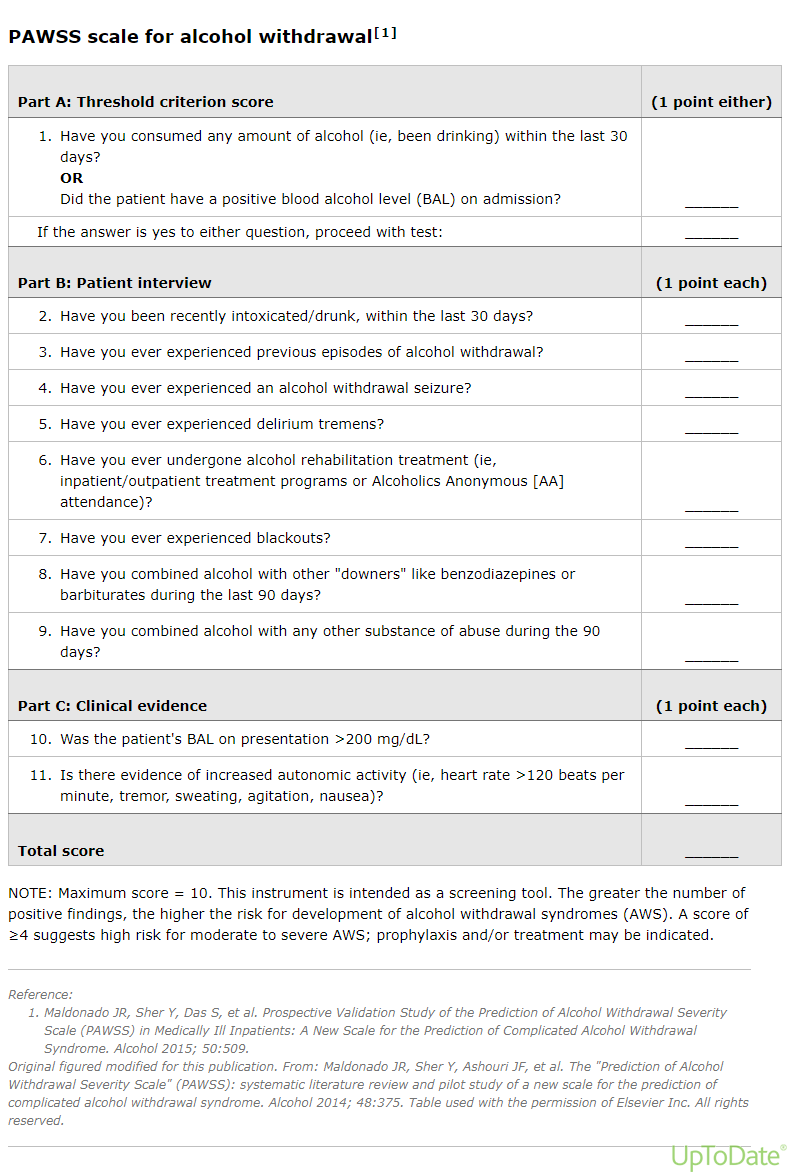 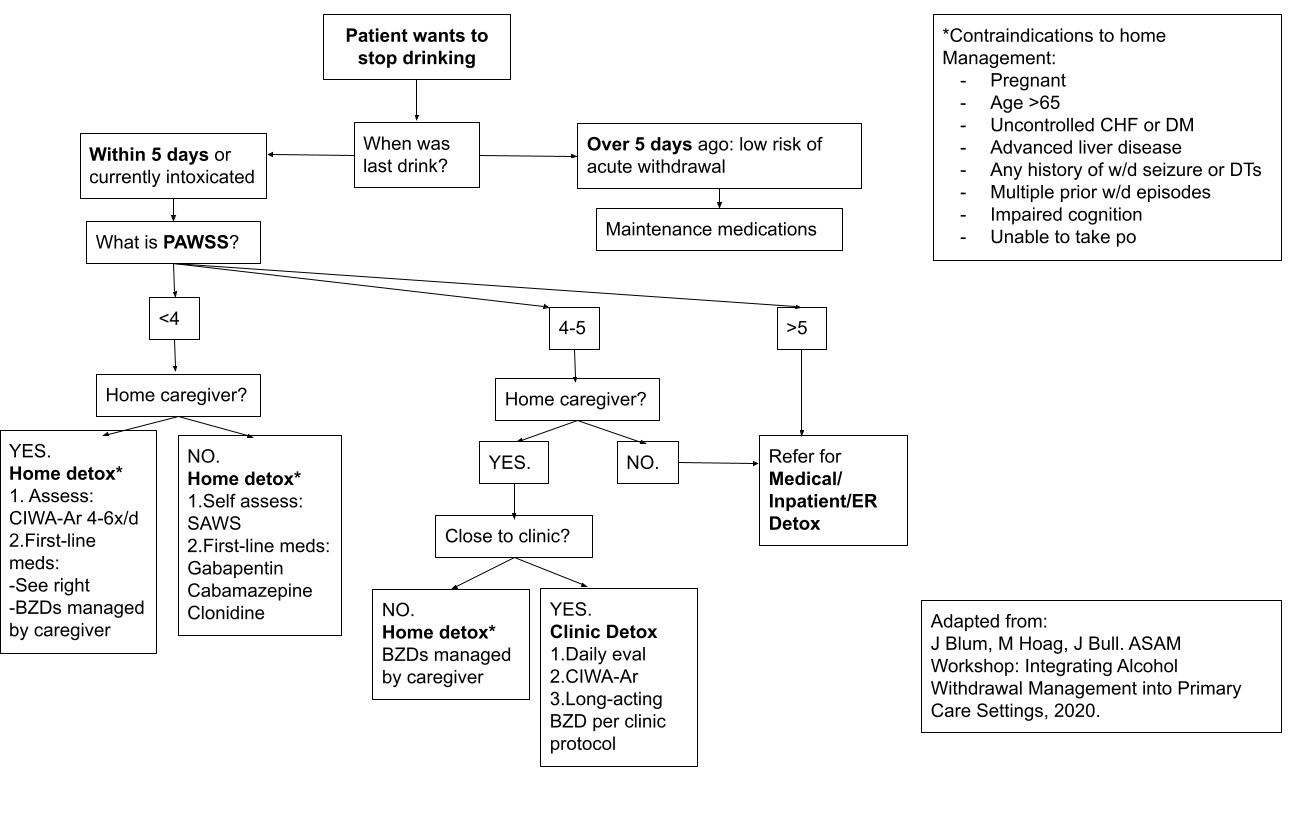 Medications Regimens for Ambulatory Withdrawal Management** For patient who require daily dosing. Should have Provider appt at beginning of week, then daily RN Case management Follow ups : Will require CIWA-Ar, Vitals, Breathalyzer and UDS. TE can then be sent to Provider working that day. For Home management, provide patient/care giver with SAWS (Short Alcohol Withdrawal Scale). Mild is score < 12, Moderate to Severe is > 12.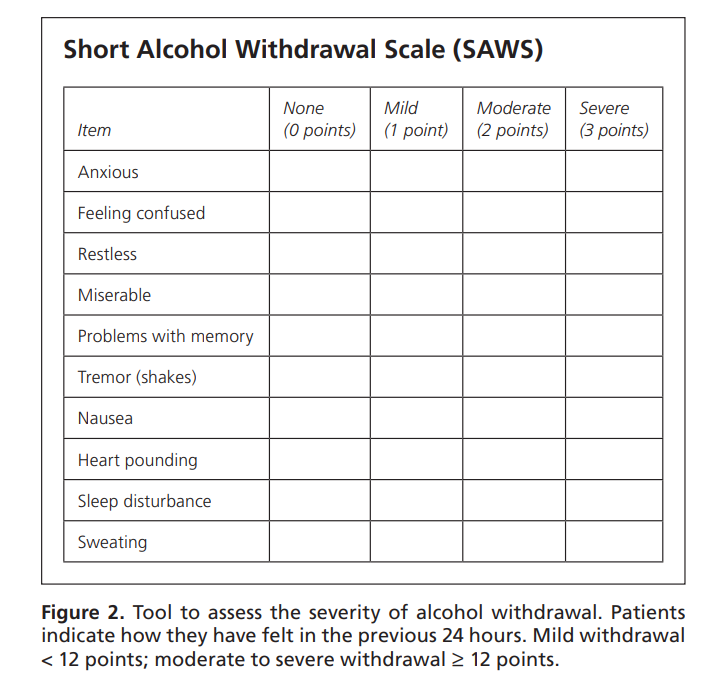 DateCIWA-ArVitals BAC MedsBenzodiazepine – Chlordiazepoxide (Librium)*** if signs of sleepiness or sedation switch to symptom based dosing, ie every 6 hours prn, every 8 hours prn, every 12 hours prn**Mild Withdrawal25-50 mg of LibriumBenzodiazepine – Chlordiazepoxide (Librium)*** if signs of sleepiness or sedation switch to symptom based dosing, ie every 6 hours prn, every 8 hours prn, every 12 hours prn**Moderate Withdrawal50-100 mg of LibriumBenzodiazepine – Chlordiazepoxide (Librium)*** if signs of sleepiness or sedation switch to symptom based dosing, ie every 6 hours prn, every 8 hours prn, every 12 hours prn**Fixed DosingDay 1 25-100 mg every 6 hours (#4)Day 2 25-100 mg every 8 hours (#3)Day 3 25-100 mg every 12 hours (#2)Day 4 25-100 mg at night (#1)Day 5 25-100 mg at night (#1)Total Doses of 25 mg x 5 days = # 11Diazepam ( Valium)*** if signs of sleepiness or sedation switch to symptom based dosing, ie every 6 hours prn, every 8 hours prn, every 12 hours prn**Fixed Dosing 5Day 1: 5 mg every 6 hours Day 2: 5 mg every 8 hoursDay 3: 5 mg every 12 hoursDay 4-5: 5 mg at night Lorazepam (Ativan)*better to use longer acting agent*** if signs of sleepiness or sedation switch to symptom based dosing, ie every 6 hours prn, every 8 hours prn, every 12 hours prn**Fixed DosingDay 1: 1 mg every 6 hoursDay 2: 1 mg every 8 hoursDay 3: 1 mg every 12 hoursDay 4-5: 1 mg at nightCarbamazepine (Tegretol)200 mg tablet** doesn’t prevent Etoh withdrawal Seizures **Monotherapy600-800 mg per day, tapered to 200-400 mg over 4-9 daysCarbamazepine (Tegretol)200 mg tablet** doesn’t prevent Etoh withdrawal Seizures **Adjunct Therapy400 mg every 12 hours x 5 days (200 mg #20)Neurontin (Gabapentin)** doesn’t prevent Etoh withdrawal Seizures **MonotherapyDay 1: Loading dose 1200 mg x 1, then 600 mg every 6 hoursDay 2-5: 300-600 mg every 12 hours x 4 daysNeurontin (Gabapentin)** doesn’t prevent Etoh withdrawal Seizures **Adjunct Therapy400 mg every 6- 8 hours x 5 days 